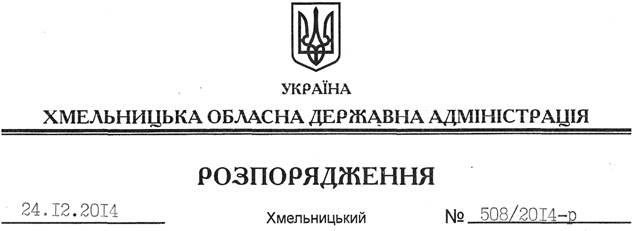 На підставі статей 6, 16, 24, 28 Закону України “Про місцеві державні адміністрації”, Закону України “Про оплату праці”, з метою забезпечення виплати боргів із заробітної плати, підвищення рівня оплати праці, враховуючи інформацію з цього питання (додається):1. Відзначити, що на 01 грудня 2014 року у порівнянні з початком року допущено значне зростання боргів із заробітної плати у Дунаєвецькому, Кам’янець-Подільському районах та місті Хмельницький.2. Визнати недостатніми заходи, що вживалися:2.1. Головами Дунаєвецької, Кам’янець-Подільської райдержадміністрацій, Хмельницьким міським головою щодо забезпечення погашення заборгованості із виплати заробітної плати протягом січня-листопада 2014 року. 2.2. Ярмолинецькою, Віньковецькою та Старосинявською райдержадміністраціями щодо рівня заробітної плати.3. Головам райдержадміністрацій, рекомендувати міським (міст обласного значення) головам:3.1. Розробити та затвердити графіки погашення заборгованості із заробітної плати (у тому числі в розрізі підприємств-боржників) на 2015 рік та до 30 січня 2015 року подати їх Департаменту соціального захисту населення облдержадміністрації.3.2. Забезпечити контроль за виконанням вказаних графіків та сприяти в межах наданих повноважень погашенню заборгованості із заробітної плати на підприємствах усіх форм власності.3.3. Запровадити обмін інформацією про порушення суб’єктами господарювання трудового законодавства з органами державної фіскальної служби в області.3.4. У межах наданих повноважень продовжувати сприяти арбітражним керуючим у вирішенні проблемних питань під час провадження справ, пов’язаних з банкрутством суб’єктів підприємницької діяльності, з метою прискорення їх завершення.3.5. Проводити інформаційно-роз’яснювальну роботу серед населення щодо важливості для громадян оформлення легальних трудових відносин і участі у системі загальнообов’язкового державного соціального страхування в Україні.3.6. Вживати заходи для активізації діяльності робочих груп з питань легалізації виплати заробітної плати і зайнятості населення.4. Ярмолинецькій, Віньковецькій та Старосинявській райдержадміністраціям забезпечити проведення детального аналізу рівня заробітної плати на підприємствах, в установах і організаціях району та вжити невідкладних заходів для покращення ситуації.5. Управлінню регіонального розвитку та будівництва облдержадміністрації забезпечити систематичний моніторинг рівня оплати праці у будівельній галузі та вжити заходів для її підвищення.6. Управлінню інфраструктури та туризму облдержадміністрації забезпечити проведення аналізу дотримання суб’єктами господарювання у сфері пасажирських перевезень умов договору в частині виплати заробітної плати водіям відповідно до Галузевої угоди на маршрутах приміського та міжміського сполучень, замовником яких виступає облдержадміністрація, а також легальної зайнятості працівників на цих маршрутах. 7. Рекомендувати:7.1. Управлінню ДАІ УМВС України, Головному управлінню Державної фіскальної служби, територіальному управлінню Головавтотрансінспекції в області продовжити роботу щодо зменшення порушень під час провадження господарської діяльності у сфері пасажирських перевезень.7.2. Головному управлінню Пенсійного фонду України в області активізувати роботу щодо зменшення заборгованості із страхових внесків та витрат на виплату та доставку пільгових пенсій. 7.3. Головному управлінню юстиції в області:7.3.1. Під час здійснення контролю за діяльністю арбітражних керуючих особливу увагу звертати на вжиття ними вичерпних заходів щодо погашення заборгованості з виплати заробітної плати на підприємствах, щодо яких арбітражні керуючі виконують повноваження розпорядника майном, у разі покладення на нього обов’язків керівника підприємства, керуючого санацією чи ліквідатора.7.3.2. Забезпечити постійний контроль за виконанням незавершених виконавчих документів про стягнення заборгованості із заробітної плати. Активізувати дії державних виконавців по оцінці та передачі майна на реалізацію, завершення виконавчих проваджень.8. Структурним підрозділам облдержадміністрації, райдержадміністраціям, рекомендувати виконавчим комітетам міських (міст обласного значення) рад, обласним підрозділам центральних органів виконавчої влади забезпечити виконання зазначених заходів, про що інформувати обласну державну адміністрацію щоквартально до 15 числа місяця, наступного за звітним періодом.9. Визнати таким, що втратило чинність, розпорядження голови обласної державної адміністрації від 26.12.2013 № 432/2013-р “Про стан погашення заборгованості та підвищення рівня заробітної плати працюючим в області”. 10. Контроль за виконанням цього розпорядження покласти на заступника голови облдержадміністрації відповідно до розподілу обов’язків.Перший заступник голови адміністрації 								О.СимчишинПро стан погашення заборгованості та підвищення рівня заробітної плати працюючим в області